YOUNG SHOTS DAY: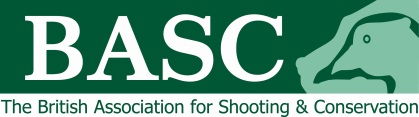 Lains Shooting School, Andover, SP1 8PX29th October 2020BASC has a child safe and vulnerable adult policy which can be downloaded from the BASC web site www.basc.org.uk. Please read this as it is important.Please email the form to Southeast@basc.org.ukCost £40Please make payment via BACS quoting ref SE291020Nat WestA/c No 08363862Sort Code 55-81-42A/c Name BASC LtdBranch Lord Street, WrexhamPLEASE COMPLETE ONE FORM FOR EACH CHILD* Age 10 – 16 yearsSpecific information relating to participantDoes he/she have any medical or special needs we should be aware of e.g. epilepsy/medication/disability?_________________________________________________________________________________Child Protection Act:Please note that BASC has a child protection policy. It is important you are aware of this a copy will be sentto you on request otherwise you may download a copy from our website www.basc.org.uk or read it on line.Please tick the box to either:		send a copy			Confirm I have read the policyPhotography:During our Young Shots Activity Days we may take photographs for promotional reasons please can you tickthe box to agree to photographs being taken of your child during the event, which may subsequently feature in BASC Publications.Terms and ConditionsAll activities organised by the British Association for Shooting and Conservation Limited (BASC) are undertaken at the participants’ own risk. Participants under eighteen years of age must have the written consent of their parent or guardian.Participants must declare to BASC any circumstance which may influence their participation in any activity and in particular any circumstance which could place themselves or others at increased risk. Such declarations must include medical conditions including the use of any drug or intoxicant as well as any professional or social circumstance including criminal record which may affect their performance or their entitlement to use or be in possession of guns or vehicles or other equipment (see Possession of Guns - Prohibited Persons Declaration below).BASC accepts no responsibility for any injury or damage or loss or any claim made in respect of or resulting from the contract or the provision of services by BASC however caused provided that this shall not exclude any liability of BASC or its employees or agents for injury or damage or loss or claim resulting from gross negligence.BASC accepts no responsibility for or liability in respect of any claims by any third party which may arise from any act or omission or negligence on the part of any participant or external contractor.BASC reserves the right to refuse or cancel or alter or modify the provision of activities and services and/or the use of equipment to any person or body at any time and without notice provided that this shall not indemnify the BASC from the non-application of equal opportunity and human rights legislation. If your behaviour is deemed to place other people or property at risk we reserve the right to exclude you from the day.In the provision of activities or services by BASC the decisions of BASC its employees and agents are final and binding.Possession of guns – prohibited persons declarationDeclaration under Section 21 of the Firearms Act 1968It is an offence for a person who is prohibited by Section 21 of the Firearms Act 1968 to have a firearm or ammunition in his/her possession at any time during their prohibition. This Section applies to any person who has been sentenced to ‘custody for life’, ‘preventive detention’, ‘imprisonment’, ‘corrective training’ or to ‘youth custody’ or ‘detention in a young offender’s institution’ for three months or more.A person sentenced to 3 years or more is prohibited for life.A person sentenced to a period between 3 months and 3 years is prohibited for 5 years from the date of release.Anyone prohibited by Article 63 of the Firearms (Northern Ireland) Order 2004 shall be deemed to be prohibited within England Wales and Scotland.It is an offence for a person to transfer, let, hire, or lend a firearm or ammunition to someone whom he knows or has reasonable grounds for believing to be a prohibited person. It is an offence to make a false declaration.I declare by making this booking that my child (named below) is not a prohibited person under the provisions of section 21 of the Firearms Act of 1968.Please sign to say that you are happy for your child to take part in the above event, agree to the booking conditions and declare the above.YOUNG SHOT NAME: _____________________________________________________________PRINT NAME: ___________________________ SIGN: ___________________________________(Parent/Guardian with responsibility)DATE: ____/_____/______Name of Child:Name of Child:Date of Birth:*          Address:Address:Address:Tel:Emergency Contact No:Emergency Contact No:BASC Young Shot membership No.:BASC Young Shot membership No.:BASC Young Shot membership No.:Email AddressEmail AddressEmail AddressWhere did you hear about this event – email, word of mouth, magazine, web, other Where did you hear about this event – email, word of mouth, magazine, web, other Where did you hear about this event – email, word of mouth, magazine, web, other Previous Young Shots days attended:Previous Young Shots days attended:Previous Young Shots days attended:BASC Cancellation PolicyIn certain instances it may be necessary to cancel an event. Whilst this is unfortunate BASC reserves the right to cancel this Young Shots Day without prior notice. However every effort will be made to provide as much notice as possible if cancellation proves necessary. In the event of a cancellation all monies will be refunded.  PM/SS/070311